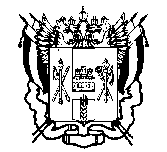 МИНИСТЕРСТВО ОБЩЕГО И ПРОФЕССИОНАЛЬНОГО ОБРАЗОВАНИЯ 
РОСТОВСКОЙ ОБЛАСТИгосударственное казённое общеобразовательное учреждение Ростовской области «Таганрогская специальная школа №1»«О проведении  организаванного приёма  граждан на обучение  »     №_____                                                                            от____________________       В соответствии с Федеральным законом   № 273-ФЗ от 29.12.2012  «Об образовании в Российской Федерации», Приказом Минобрнауки России от 22.01.2014 № 32 «Об утверждении Порядка приёма граждан на обучение по образовательным программам начального общего, основного общего и среднего общего образования», приказом министерства общего и профессионального образования Ростовской области от 11.03.2015 № 120, уставом  УчрежденияПРИКАЗЫВАЮ:Организовать приём в первые  классы с 1 февраля по 5 сентября 2016 года в соответствии с закреплёнными территориями (приложение 1)Для  организации приема в первый и первый дополнительный классы Учреждения создать  комиссию в составе:Председатель комиссии - Жарова Т.А.- директор школыЧлены комиссии -      Боровских Е.В.-  замдиректора по УВР, учитель - дефектолог                                    Криштоп Н.А.-      замдиректора по УВР                                    Переломова Е.В.- педагог - психолог                                    Верёвкина О.С.-    рук. МО учителей начальных классов,                                                                      учитель - дефектолог                                        Синченко Н.И.-     медсестраНазначить ответственным лицом за организацию приёма детей в первые классы в 2016 году заместителя директора по УВР Боровских Е.В.Назначить секретаря Балдину С.В., ответственной за прием заявлений и выдачу расписки о регистрации заявления.Разместить на информационном стенде Учреждения, на официальном сайте в сети «Интернет» информацию о количестве мест в первых классах (приложение 1)Разместить информацию о вакантных местах для учащихся в школе (приложение 2) Разместить на информационном стенде Учреждения, на официальном сайте в сети «Интернет» не позднее 01 июля текущего года информацию о наличии свободных мест для приема детей, не проживающих на закрепленной территории и открыть для них приём с 01.07 по 05. 09. 2016г. в соответствии с действующим законодательством.Учителя математики Долгую Ю.А. назначить ответственной за размещение информации о количестве мест в первых классах, о количестве свободных мест в других классах на официальном сайте в сети «Интернет»  Утвердить график приема документов в зависимости от адреса регистрации по месту жительства (пребывания) (приложение 3)Контроль  исполнения приказа возложить на зам. директора по УВР Боровских Е.В.Директор  ГКОУ РО Таганрогская школа №1                                Жарова Т.А.Приложение 1Организованный приём граждан (глухих и слабослышащих) для обучения  в первый и первый дополнительный классы ГКОУ РО Таганрогская школа №1 на 2016-2017 учебный год.                                  Директор  ГКОУ РО Таганрогская школа №1                                  Жарова Т.А.Приложение 2Информация о вакантных местах для учащихся ГКОУ РО Таганрогская школа №1на 2016-2017 учебный год.                                  Директор  ГКОУ РО Таганрогская школа №1                                  Жарова Т.А.Приложение 3.График приема документов в зависимости от адреса регистрации по месту жительства (пребывания) для обучения  в первый и первый дополнительный классы ГКОУ РО Таганрогская школа №1на 2016-2017 учебный год.                                  Директор  ГКОУ РО Таганрогская школа №1                                  Жарова Т.А.ТипклассаНаполняемость Наполняемость ТипклассаЧисленность учащихсяКоличество вакантных мест на 2016-2017 уч. год1дополнительный коррекционный661 коррекционный66№п/пТипклассаНаполняемость классовНаполняемость классовПримечание №п/пТипклассаЧисленность учащихсяКоличество вакантных мест на 2016-2017 уч. годПримечание 1дополнительный коррекционный061 коррекционный06№п/пТип классаЧисленность учащихсяКоличество вакантных местПримечание 1 дополнительный коррекционный061 коррекционный062 коррекционный242 коррекционный с нарушением интеллекта413 коррекционный424 коррекционный515А коррекционный ЗПР515Б коррекционный с нарушением интеллекта416 коррекционный607А коррекционный337Б коррекционный с нарушением интеллекта328 коррекционный519 коррекционный0610А коррекционный6010 Б коррекционный60ИТОГО5334Категория гражданСроки приёма документовСроки приёма документовКатегория гражданначалоокончаниеПроживающие на закреплённой территории1.02.20165.09.2016Не проживающие на закреплённой территории1.07.20165.09.2016